Муниципальное дошкольное образовательное учреждение«Детский сад «Веснушки» комбинированного вида п. Дубки Саратовского района Саратовской области»410530, Саратовская область, Саратовский район, п. Дубки, ул. Октябрьская, д. 1 «б»,						тел/факс.: 219-290 эл. адрес dubkidou@mail..ruофициальный сайт: http://dubkidou.ucoz.ru/Заведующая МДОУ - Нина Ивановна ТанюковаПредседатель первичной профсоюзной организации-Ольга Михайловна Чукалина.КРАТКАЯ ИСТОРИЯ СОЗДАНИЯ УЧРЕЖДЕНИЯМуниципальное дошкольное образовательное учреждение «Детский сад «Веснушки» комбинированного вида п. Дубки Саратовского района Саратовской области» было построено в 1974г. Дубковской птицефабрикой. В 2007г. детский сад первый в районе получил лицензию на ведение воспитательно-образовательной деятельности. В 2008 году образовательное учреждение прошло медицинское лицензирование и получило статус «дошкольное учреждение комбинированного вида».СТАТИСТИКА ПО УЧРЕЖДЕНИЮВ настоящее время детский сад посещают 193 воспитанника. Всего в ДОУ 62 штатные единицы, все сотрудники являются членами первичной профсоюзной организации, в том числе 17 воспитателей, 2 старших воспитателя, 2 музыкальных руководителя, 2 инструктора физкультуры, 1 педагог-психолог, 1 учитель-логопед, 1 учитель-дефектолог, 3 педагога дополнительного образования (педагог дополнительного образования по изобразительной деятельности, педагог - хореограф, педагог по театрализованной деятельности). Всего педагогов – 26, из них имеют квалификационные категории: высшую – 5 педагогов, первую – 6 педагогов, вторую – 1 педагог. ОПЫТ 1: СОЦИАЛЬНОЕ ПАРТНЕРСТВО ПРОФСОЮЗНОЙОРГАНИЗАЦИИ И АДМИНИСТРАЦИИ УЧРЕЖДЕНИЯНа протяжении многих лет первичная профсоюзная организация МДОУ «Детский сад «Веснушки»» характеризуется 100 % охватом профсоюзного членства, также 80% членов профсоюзной организации состоят в негосударственном пенсионном фонде «Образование и наука». С первых дней возникновения нашей организации постоянным вдохновителем и активным участником всей жизни профсоюзной организации являлся наш работодатель – заведующая МДОУ «Детский сад «Веснушки» Нина Ивановна Танюкова. В 2015 году разработан и принят новый Коллективный договор, который содержит ряд дополнительных норм, дающих социальную поддержку работникам образовательной организации. Например, ежемесячная оздоровительная надбавка к заработной плате в размере 20%, дополнительные оплачиваемые отпуска по разным случаям (за вредность, свадьба, похороны, день рождения, сопровождение ребенка в 1 класс, выпуск ребенка, работа без больничных листов и т.д.), премирование в связи с выходом на пенсию, к юбилейным датам, софинансирование на оздоровление работников и их детей. В целом экономическая эффективность коллективного договора на одного педагогического работника в год составляет 58 тыс.рублей.С целью контроля за выполнением всех пунктов коллективного договора в образовательной организации создана комиссия по социально-трудовым отношениям, которая систематически проводит анализ самого важного для работников документа.Благодаря такому серьезному отношению к социальному благополучию работников численность работников не только сохраняется, но и увеличивается.ОПЫТ 2: ФОРМИРОВАНИЕ ЗДОРОВОГО ОБРАЗА ЖИЗНИБольшое внимание в детском саду уделяется организации и проведению оздоровительных мероприятий. Для этого в штате имеются специалисты: врач-педиатр, врач-ортопед, медсестра ЛФК, медсестра по массажу, медсестра ФТО, диетсестра, медсестра по оздоровительной работе, старшая медсестра, а также необходимое современное медицинское оборудование.В нашем коллективе 3-й год ведётся кружок «90-60-90» для сотрудников, целью которого является создания физического и эмоционального комфорта и предупреждению профессионального выгорания. Потребность создания данного кружка возникла после многочисленных обращений сотрудников. Данная работа ведётся под контролем врача-ортопеда, медсестры ЛФК и индивидуальных медицинских показаний. Эти занятия позволяют всем сотрудникам нашего ДОУ вести здоровый образ жизни, занимать активную жизненную позицию и чувствовать себя комфортно в современном обществе. Примером этого служит активность, эмоциональный подъём и прекрасный внешний вид, что подтверждает называние кружка «90-60-90». Традиционным для нас стало участие в областных спортивных соревнованиях, первенствах, турслете, где мы добиваемся неплохих результатов.Эмоциональному настрою нашего коллектива помогает деятельность вокального ансамбля «Весняночка», который в прошедшем учебном году стал победителем зонального смотра самодеятельного творчества среди работников образования и науки, посвящённого 70-летию Великой Победы.Кроме этого, наш коллектив постоянный участник культурно-массовых мероприятий, которые проводятся в районе и области. А в 2015 году мы создали агитбригаду из молодых членов Профсоюза, которая участвовала в V областном смотре-конкурсе «Молодежь. Профсоюз. Будущее», посвященного Году молодежи, и заняла 3 место.Наш коллектив работает в комфортной, благоприятной среде, так как уровень социального партнерства высок, и мы в очередной раз в этом убедились, победив в областном конкурсе «Лучший социальный партнер».2016 год объявлен Годом правовой культуры. Наша профсоюзная организация проводит постоянную работу по разъяснению социально-трудовых прав членов профсоюза в коллективе ДОУ. Данная работа проводится во время методических часов отдельным блоком. Представители выборных органов профсоюзной организации активно участвуют в вебинарах и учебных семинарах обкома Профсоюза. А это позволяет нам вовремя устранять нарушения и не допускать применения штрафных санкций со стороны надзорных органов, что немаловажно для эффективного социального партнерства. 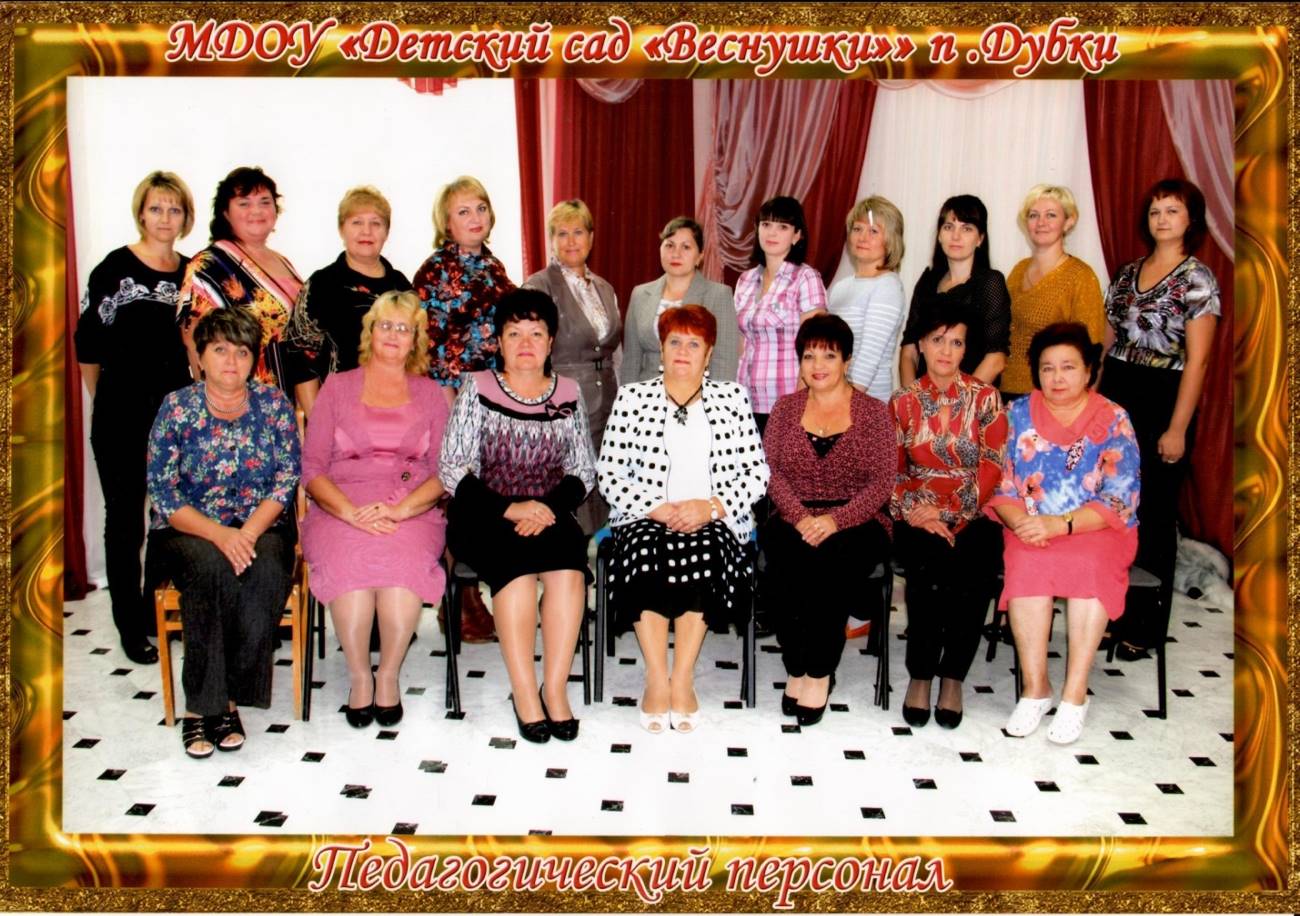 